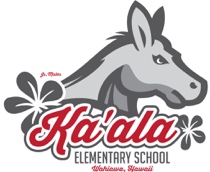 KA`ALA ELEMENTARY SCHOOLSCHOOL COMMUNITY COUNCIL (SCC)MEETING DATE: October 13, 2020Virtual Meeting 2:45 – 4:00pmJoin with Google Meet: meet.google.com/poj-okdq-zurJoin by phone: (US) +1 617-675-4444‬ PIN: Call to Order:Approval of the Minutes: (last 2019-2020 SY Minutes)Welcome Members!Committee Reports:By-Laws: Michelle DamasAcademic/Financial Plan (AcFin): Principal BennettStudent Achievement:Prior year’s school data:Math:Language Arts:Science:Current year’s school data:Programs that are being used this year and how well are the programs/platforms working:F2F Math:F2F Language Arts:Distance Learning Math (PreK-2):Distance Learning Language Arts (PreK-2)Distance Learning Math (3-5):Distance Learning Language Arts (3-5):Other programs being used for Student Achievement:Attendance (Face-2-Face, Distance, Blended)Vulnerable Learners: Who are Ka`ala’s vulnerable learners and how are they learning?Challenges:Community Meetings Committee: Chair?;  Be creativeNew Business:Announcements:Next meeting:Other meetings:Review & Evaluate MeetingGood Points:Things to improve:Adjournment